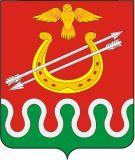 Администрация Боготольского районаКрасноярского краяПОСТАНОВЛЕНИЕг.Боготол«22» апреля 2014 года							                 № 227 - пО проведении благоустроительных работ на территориях сельских поселений Боготольского района	На основании подпункта 19 пункта 1 статьи 14 Федерального закона «Об общих принципах организации местного самоуправления в Российской Федерации» от 06.10.2003 № 131-ФЗ,  пункта 1 статьи 7 Устава Боготольского района в целях реализации мероприятий сельских поселений по наведению чистоты и порядка на территории района,	ПОСТАНОВЛЯЮ:	1.Объявить с 25 апреля по 25 июня 2014 года двухмесячник по благоустройству и наведению санитарного порядка в населенных пунктах района. Предложить трудовым коллективам предприятий, организаций, учреждений, частным предпринимателям, населению района провести общерайонные субботники по санитарной очистке на подведомственных территориях.	2.Предложить администрациям сельсоветов разработать и утвердить мероприятия на период двухмесячника и в целом на весенне-летний период по благоустройству и представить их в администрацию района специалисту  отдела капитального строительства и архитектуры (Никифорова Н.В.) до 30 апреля 2014 года. Своими распоряжениями распределить перечень улиц, мест общего пользования для выполнения работ по наведению порядка предприятиями, организациями, учреждениями, частными предпринимателями и населением.	3.Управлению образования (Васькина Е.В.) силами учащихся района провести работу по очистке скверов и территорий возле памятников  погибшим войнам, оказать посильную помощь в наведении санитарного порядка около дворов нетрудоспособных и престарелых граждан.	4.Рекомендовать администрациям сельсоветов района организовать вывоз твердых бытовых отходов на санкционированные свалки во время проведения субботников и на весь период двухмесячника.	5.Предложить начальнику отдела безопасности территории (Безрядину А.В.) и главам сельсоветов активизировать профилактическую работу среди населения по недопущению пожаров при наведении порядка в жилом секторе и на территориях предприятий.	6.Для контроля над ходом проведения двухмесячника по благоустройству и подведения его итогов создать комиссию в составе:Красько Н.В. – глава администрации Боготольского района, председатель комиссии;Члены комиссии:Главы сельсоветов соответствующих территорий;Васькина Е.В. – руководитель управления образования;Безрядин А.В. – начальник отдела по безопасности территории;Романова Э.Б. – начальник муниципального казенного учреждения «Отдел жилищно-коммунального хозяйства, жилищной политики и капитального строительства»;Овсянская О.Г. – начальник отдела муниципального имущества и земельных отношений;Никифорова Н.В. – главный специалист отдела капитального строительства и архитектуры.	7.Контроль над выполнением настоящего постановления оставляю за собой.	8.Постановление вступает в силу со дня опубликования в газете «Официальный вестник Боготольского района».Глава администрацииБоготольского района								Н.В.Красько